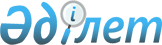 О развитии города Астаны в 2000 годуПостановление Правительства Республики Казахстан от 14 июня 2000 года N 888

      В целях дальнейшего развития города Астаны и во исполнение Протокола рассмотрения Президентом Республики Казахстан вопросов застройки города Астаны в 2000 году от 27 января 2000 года N 01-9/13 Правительство Республики Казахстан постановляет: 

      1. Утвердить прилагаемые перечни объектов, подлежащих строительству в 2000 году в городе Астане согласно приложениям 1-7. 

      2. Министерству финансов Республики Казахстан обеспечить финансирование строительства объектов по городу Астане: 

      за счет средств республиканского бюджета на безвозвратной основе согласно приложению 1; 

      за счет средств внешнего государственного займа согласно приложению 2. 

      3. Учесть, что объекты, указанные в приложении 3, финансируются за счет негосударственных внешних займов, выданных под гарантии Правительства Республики Казахстан 1999-2000 годов. 

      4. Согласиться с предложением акима города Астаны о финансировании городских объектов за счет средств фонда социального и экономического развития специальной экономической зоны города Астаны и бюджетных ассигнований согласно приложению 4. 

      5. Принять предложение Министерства экономики Республики Казахстан о финансировании строительства объектов города Астаны за счет грантов согласно приложению 5. 

      6. Принять к сведению планы заказчиков - негосударственных организаций о строительстве объектов в г.Астане за счет собственных средств согласно приложению 6. 

      7. Агентству Республики Казахстан по инвестициям в текущем году осуществить поиск отечественных и зарубежных инвесторов с целью привлечения к строительству и развитию отдельных приоритетных объектов города Астаны (приложение 7). 

      8. Государственным органам, ответственным за строительство объектов города Астаны, указанным в приложении 7 настоящего постановления, в установленном порядке определить источники и объемы финансирования объектов, а также обеспечить их ввод в установленные сроки. 

      9. Министерству экономики Республики Казахстан предусмотреть включение в Программу государственных инвестиций на 2000-2002 годы проектов, строительство которых предусмотрено настоящим постановлением согласно приложениям 1-3, 5. 

      10. Министерству транспорта и коммуникаций Республики Казахстан обеспечить в 2000 году открытие скоростного движения электропоездов по маршрутам "Астана-Караганда" и "Астана-Кокшетау". 

      11. Контроль за исполнением настоящего постановления возложить на Заместителя Премьер-Министра Республики Казахстан Ахметова Д.К. 

      12. Настоящее постановление вступает в силу со дня подписания. 

 

     Премьер-Министр  Республики Казахстан  

                                                    Приложение 1                                           к постановлению Правительства                                                Республики Казахстан                                              от 14 июня 2000 года N 888    



 

                                Перечень      объектов, подлежащих строительству в городе Астане в 2000 году               за счет средств республиканского бюджета                                                                 млн.тенге ---------------------------------------------------------------------------N  ! Наименование объекта!Ответственный  !Сроки           !Объем  п/п!                     !государственный!строительства   !финансирования     !                     !орган/Заказчик !----------------!в 2000 году   !                     !               !начало!окончание! --------------------------------------------------------------------------- 1  Административное       МВД РК         2000 г.  2001 г.     50    здание МВД РК по     ул. Манаса--------------------------------------------------------------------------- 2  Дворец спорта "Алатау"  МВД РК        1999 г.  2001 г.     300--------------------------------------------------------------------------- 3  Административное        Верховный     1999 г.  2000 г.     125      здание Верховного       Суд РК     Суда РК       --------------------------------------------------------------------------- 4  Объездная дорога        Минтранском   январь  сентябрь   658,5      вокруг города           РК            1998 г.  2000 г.               --------------------------------------------------------------------------- 5  Лесозащитная            Минприроды    1997 г.  май       178,6    полоса вокруг           РК                     2000 г.    города                                         октябрь                                                          2000 г.--------------------------------------------------------------------------- 6  Лесопарковая зона       Минприроды    2000 г.  2002 г.   13,8           вокруг нового города    РК    на левом берегу     р.Ишим   ---------------------------------------------------------------------------

                                                     Приложение 2                                           к постановлению Правительства                                                Республики Казахстан                                             от 14 июня 2000 года N 888    



 

                                Перечень      объектов, подлежащих строительству в городе Астане в 2000 году               за счет государственных внешних займов                                                          млн. долл. США ---------------------------------------------------------------------------N  ! Наименование !Ответственный  !Сроки           !Источник  ! Объем  п/п! объекта      !государственный!строительства   !финансиро-!финансиро-    !              !орган/Заказчик !----------------!вания     !вания в   !              !               !начало!окончание!          !2000 году--------------------------------------------------------------------------- 1  Больничный     Здравагентство  1998 г.  июнь     Заем          10,32     комплекс на    РК                       2000 г.  Сосьете     240 коек                                         Женераль--------------------------------------------------------------------------- 2  Международный  Минтранском     2000 г.  2004 г.  Заем            3    аэропорт       РК                                Правительства                                                     Японии ---------------------------------------------------------------------------

                                                     Приложение 3                                           к постановлению Правительства                                                Республики Казахстан                                             от 14 июня 2000 года N 888    



 

                                Перечень      объектов, подлежащих строительству в городе Астане в 2000 году  за счет внешних негосударственных займов под гарантию Правительства                         Республики Казахстан                               -------------------------------------------------------------------------N  !  Наименование  ! Ответственный  !   Сроки        ! Источник    п/п!  объекта       ! государственный!строительства   ! финансирования   !                ! орган/Заказчик !----------------!   !                !                !начало!окончание!------------------------------------------------------------------------- 1   Здание            Генеральная      2000 г. 2001 г.      Заем         Генеральной       Прокуратура                        итальянской    Прокуратуры                                             фирмы                                                                "PIGHETI ANGELO"2   Третья                Аким                              Заем        нитка             г. Астаны/ГКП    2000 г. 2001 г.   иностранного     водовода          "Горводоканал"                        банка3   Здание            ОАО "Астана      2000 г. 2002 г.      Заем    "Сити-палас"         финанс"    4   Проект "Астана-   ОАО "Астана                           Заем    Сити":               финанс"       1999 г. июнь       Seagas lnt    коммерческий                               2000 г.      Ltd    центр "Астана УОК" -------------------------------------------------------------------------  Продолжение таблицы                        млн. долл. США------------------------------------------N ! Год выдачи ! Размер   !   Объем       !пп! гарантии   ! гарантии !финансирования !     !            !          ! в 2000 году   !------------------------------------------     1     2000          2            2        !                                          !2     2000         38           18        !                                          !3     1999         80           10        !                                          !4     1999          8          0,35       !-------------------------------------------                                

                                                   Приложение 4                                             к постановлению Правительства                                               Республики Казахстан                                            от 14 июня 2000 года N 888    



 

                                 Перечень        объектов, подлежащих строительству в городе Астане в 2000 году  за счет средств ФСЭР специальной экономической зоны и местного бюджета                                 г. Астаны                                                                 млн.тенге ---------------------------------------------------------------------------N  ! Наименование      !  Заказчик   !Сроки           !Источник  ! Объем  п/п! объекта           !             !строительства   !финанси-  !финанси-    !                   !             !----------------!рования   !рования    !                   !             !начало!окончание!          !--------------------------------------------------------------------------- 1  Национальный музей      Аким      1998 г.  май      средства     0*                         г. Астаны            2000г.    ФСЭР и РБ 2  Учебный корпус          Аким      1998 г.  май      средства     0*    Евразийского         г. Астаны            2000г.    ФСЭР и РБ    университета      3  Этно-мемориальный       Аким      1998 г.  июнь     средства     489    парк (карта          г. Астаны             2000г.   ФСЭР    Казахстана)      4  Реконструкция           Аким      переход. октябрь  средства     420      набережной           г. Астаны             2000г.   ФСЭР    р.Ишим                5  Благоустройство         Аким      переход. август   средства     490    ручья Ащи-Сай        г. Астаны             2000г.   ФСЭР    (участок от пр.    Абылай хана до    ул.Манаса, участок    напротив Дворца    спорта "Алатау",    участок от ул.    Манаса до устья    р.Ишим) 6  Реконструкция           Аким        май    август    средства      70      Дворца "Жастар"      г. Астаны     2000г.  2000г.    ФСЭР    (1 очередь)       7  Новая площадь           Аким        май    сентябрь   средства    229    напротив Дома        г. Астаны     2000г.   2000г.    ФСЭР    министерств      8  Новый парк              Аким       переход. 2002г.    средства     70      "Жеруйык"            г. Астаны                        ФСЭР 9  Жилищная программа      Аким       январь   декабрь   средства  2242,8    (муниципальное жилье- г. Астаны      2000г.  2000г.    ФСЭР    60 тыс.кв.метров    в том числе:    комплекс жилых    домов в пос.Чубары,    комплекс жилых домов    по ул.Иманова,    65-кв.жилой дом по    ул.Гумилева, жилой    дом по ул.Бараева,    жилой дом пр.Абылай    хана, 149-кв.жилой    дом по ул.Гумилева,    65-кв.жилой дом по     ул.Бараева, 64-кв.    жилой дом по    ул.Бараева, VIP-    городок, 84-кв.    жилой дом ККЗ    "Акмоластройинвест",    78-кв.жилой дом ТОО    "Ай-Су Астана")10  Реконструкция           Аким       январь   март      средства     70     городской             г. Астаны    2000г.   2000г.    ФСЭР    мечети   11  Автодорожный мост       Аким       2000г.   2001г.    средства  438,3     с подходами через     г. Астаны                       ФСЭР    р.Ишим 12  Подстанция 110/10       Аким       2000г.   2001г.    средства     350     кВ на левом берегу    г. Астаны                       ФСЭР13  Инженерные сети         Аким       2000г.   2001г.    средства  1085,6     левого берега         г. Астаны                       ФСЭР    (водоснабжение,    канализация,    энергоснабжение)-    1 очередь 14  Автодороги левого       Аким       2000г.   2001г.   средства    804,4     берега (1 очередь)   г. Астаны                       ФСЭР15  Реконструкция                              август !средства               ул.Иманова,             Аким               2000г. ! ФСЭР         ул.Абая              г. Астаны    переход. ------------------    142,8                                                май   !средства                                                   2000г. ! ФСЭР     16  Здание гос-             Аким      переход.  март   средства        10     архитектуры          г. Астаны             2000г.   ФСЭР17  Капремонт Дворца        Аким       июнь    август  средства        42     школьников           г. Астаны     2000г.  2000г.   ФСЭР18  Монумент защитникам     Аким       февраль  май    средства        120     Отечества            г. Астаны     2000 г.  2000г.  ФСЭР 19  Пожарное депо со        Аким       июль    декабрь средства        140    встроенными          г. Астаны     2000 г.  2003г.   ФСЭР    городским пунктом             управление ГО     20  Благоустройство и       Аким       январь  декабрь средства       165,2    комплексное          г. Астаны     2000 г. 2000 г. ФСЭР    озеленение (газоны,    цветники, посадка    деревьев)21  Инженерные сети к       Аким       апрель  сентябрь средства       710    первоочередным       г. Астаны     2000 г. 2000 г.  ФСЭР    объектам города22  Реконструкция дорог     Аким       май     октябрь  средства       567    в центральной части  г. Астаны     2000 г. 2000 г.  ФСЭР      города23  Щебенение и ямочный     Аким       май     октябрь  средства      50,4    ремонт дорог         г. Астаны     2000 г. 2000 г.  ФСЭР 24  Реконструкция сетей     Аким       февраль ноябрь   средства      194    водопровода,         г. Астаны     2000 г. 2000 г.  ФСЭР     канализации 25  Реконструкция и новое   Аким       май     декабрь  средства      99,4    строительство        г. Астаны     2000 г. 2000 г.  ФСЭР     объектов освещения    города26  Строительство           Аким       июль    2001 г.  средства        49    насосной станции     г. Астаны     2000 г.          ФСЭР     N 6 (теплосети)27  Реконструкция и         Аким       январь  декабрь  средства      90,2     строительство        г. Астаны     2000 г. 2000 г.  ФСЭР     объектов     электроснабжения    города28  Снос строений           Аким       январь  декабрь  средства       977                         г. Астаны     2000 г. 2000 г.  ФСЭР 29  Призывной пункт         Аким      переход. сентябрь местный       25,2     горвоенкомата        г. Астаны             2000 г.  бюджет    ---------------------------------------------------------------------------    Итого                                                          10141,3--------------------------------------------------------------------------- 

       *)По состоянию на 01.01.2000 г. средства, необходимые на строительство Национального музея и Учебного корпуса Евразийского университета в сумме, эквивалентной соответственно 25,74 и 24,78 млн.долларам США, были выделены акиму г.Астаны в полном объеме. 



 

      Примечание. В соответствии с Указом Президента Республики Казахстан, имеющим силу Закона, от 26 января 1996 года N 2823 Z962823_ "О специальных экономических зонах в Республике Казахстан" Акимом г. Астаны по согласованию с Администрацией Президента Республики Казахстан могут вноситься изменения. 

 

                                                 Приложение 5                                       к постановлению Правительства                                            Республики Казахстан                                        от 14 июня 2000 года N 888 



 

                                Перечень           объектов, подлежащих строительству в городе Астане                   в 2000 году за счет грантов                                                       млн. долл. США--------------------------------------------------------------------------- N !Наименование! Заказчик !Сроки строительства! Источник !   Объем     п/п!   объекта  !          !-------------------!финансиро-!финансирования   !            !          ! начало !окончание !вания     !  в 2000 году  --------------------------------------------------------------------------- 1  Здание        Аким       2000 г.   2001 г.  грант     акимата       г. Астаны                     КФАЭР           5 2  Здание        Аким       2000 г.   2001 г.  грант    Сената        г. Астаны                     Королевства        Парламента                                  Саудовской     10    РК                                          Аравии 3  Строительство Аким       2000 г.   2003 г.  грант    исламского    г. Астаны                     государства     2    центра                                      Катар    (мечеть и    медресе) на    левом берегу    р. Ишим---------------------------------------------------------------------------     Примечание. Объемы финансирования являются ориентировочными иуточняются в соответствии с объемами финансирования подписанных соглашений.

                                                Приложение 6                                       к постановлению Правительства                                            Республики Казахстан                                        от 14 июня 2000 года N 888

                                Перечень 

            объектов, подлежащих строительству в городе Астане               в 2000 году за счет средств заказчиков--------------------------------------------------------------------------- N !   Наименование объекта   !Ответственный  !   Сроки строительствап/п!                          !государственный!--------------------------   !                          !орган/Заказчик !  начало   ! окончание--------------------------------------------------------------------------- 1  Реконструкция Дворца        РГП "Казакстан    перех.     июнь    культуры железнодорожников  темiр жолы"                  2000 г.    под оперный театр 2  Здание фирмы "Рамстор"      Аким г.Астаны/    2000 г.    2001 г.                                заказчик    3  Административные здания     Народный Банк,    2000 г.    2002 г.    на левом берегу             Казахойл,                                КазТрансОйл 4  Жилые дома КазТрансОйла     КазТрансОйл       ноябрь     декабрь                                                  1999 г.    2000 г. 5  Жилые дома КазахОйла        КазахОйл          1999 г.    сентябрь                                                             2000 г. 6  Бизнес-Центр "Базис-А"      Аким г.Астаны/    1999 г.    май 2000 г.                                фирма "Базис-А"          ---------------------------------------------------------------------------

                                                 Приложение 7                                       к постановлению Правительства                                            Республики Казахстан                                        от 14 июня 2000 года N 888 



 

                               Перечень          объектов, подлежащих строительству в городе Астане             в 2000 году за счет внебюджетных источников--------------------------------------------------------------------------- N !   Наименование объекта    ! Ответственный   !   Сроки строительствап/п!                           ! государственный !-------------------------   !                           ! орган/Заказчик  !  начало  ! окончание-------------------------------------------------------------------------- 1  Спорткомплекс Управления    УД Президента РК     май      август    делами Президента                               1999 г.   2000 г.    Республики Казахстан 2  Реконструкция ЦУМа          Аким г. Астаны/     1999 г.   июнь 2000 г.                                   заказчик 3  Бизнес-центр "Аксель"       Аким г. Астаны/     перех.    июнь 2000 г.     (с шоп-центром)               заказчик     4  Детская деревня SOS-        Аким г. Астаны/     1999 г.   июнь 2000 г.    Киндердорф                    заказчик 5  Реконструкция гостиницы     УД Президента РК    2000 г.   2000 г.     "Ишим" 6  Дипгородок                  МИД РК              2000 г.   2001 г.   7  Жилые дома Управления    Делами Президента    Республики Казахстан,    в том числе:    120-кв. жилой дом на        УД Президента РК    март      декабрь    набережной                                      2000 г.   2000 г.    184-кв. жилой дом           УД Президента РК    1997 г.   декабрь                                                              2000 г. 8  Телефонизация левого        Минтранском РК      1999 г.   август    берега (1 очередь)                                        2000 г. 9  Автодорога Астана-          Минтранском РК      2000 г.   2002 г.    Кокшетау10  Ресторан со смотровой       Аким г. Астаны/     май       декабрь    площадкой в этнопарке          заказчик         2000 г.   2000 г.11  Ресторан на левом           УД Президента РК    ноябрь    июнь    берегу р. Ишим                                  1999 г.   2000 г.12  Зеленый базар               УД Президента РК,   2000 г.   2001 г.                                Минэнергоиндусторг                                РК, Аким г. Астаны  13  Зона отдыха в Аккольском    УД Президента РК    2000 г.   2001 г.    районе14  Программа развития          Аким г. Астаны      январь    декабрь    инфраструктуры города                           2000 г.   2000 г.    (магазины, кафе,    рестораны, объекты досуга,    развлечений, АЗС и др.)    по прямым инвестициям15  Программа "Окраины"         Аким г. Астаны      январь    декабрь                                                     2000 г.   2000 г.      (Специалисты: Цай Л.Г.,                   Мартина Н.А.)
					© 2012. РГП на ПХВ «Институт законодательства и правовой информации Республики Казахстан» Министерства юстиции Республики Казахстан
				